//Inline Stylesheet<html><body><h1 style="color:blue">this is a heading</h></body></html>Output: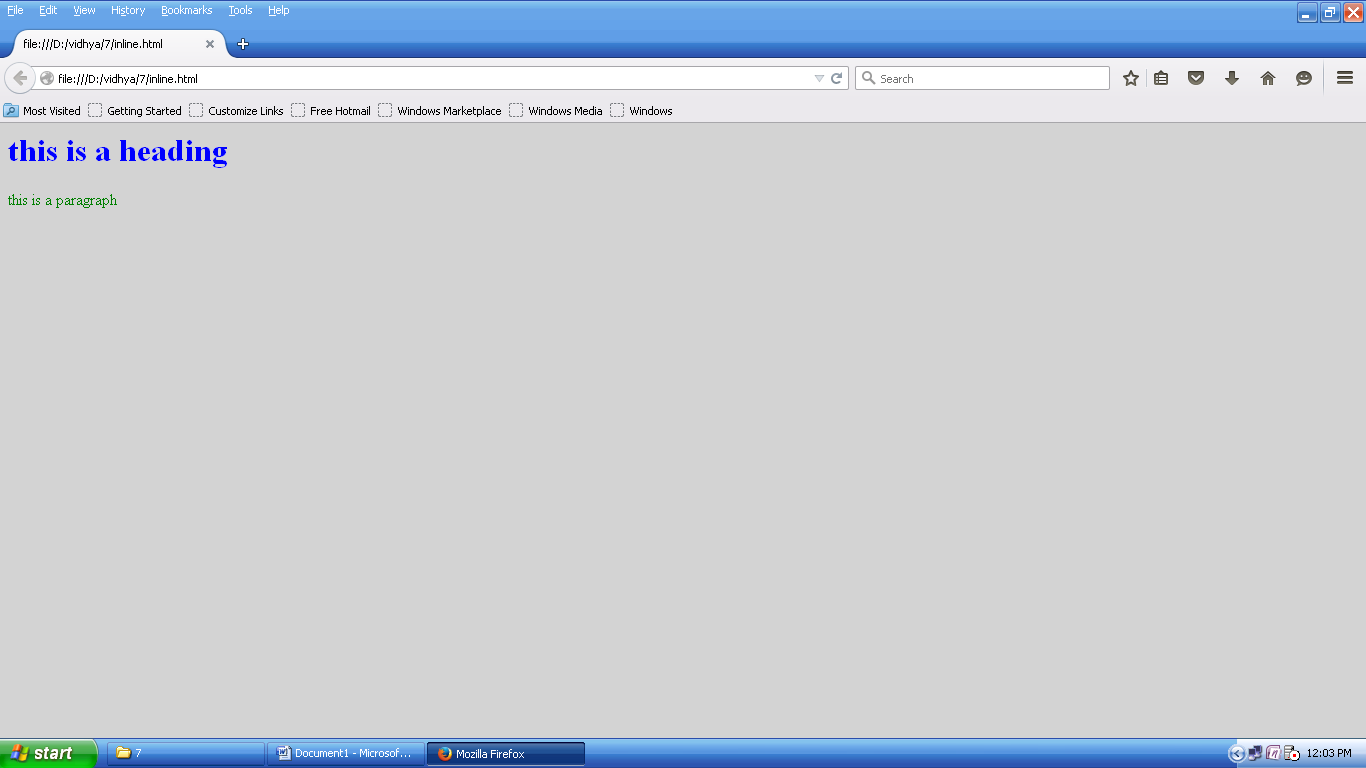 //Internal Stylesheet<html><head><style>body {background-color:lightgrey}h1 {color:blue}p {color:green}</style></head><body><h1>this is a heading</h1><p>this is a paragraph</p></body></html>Output: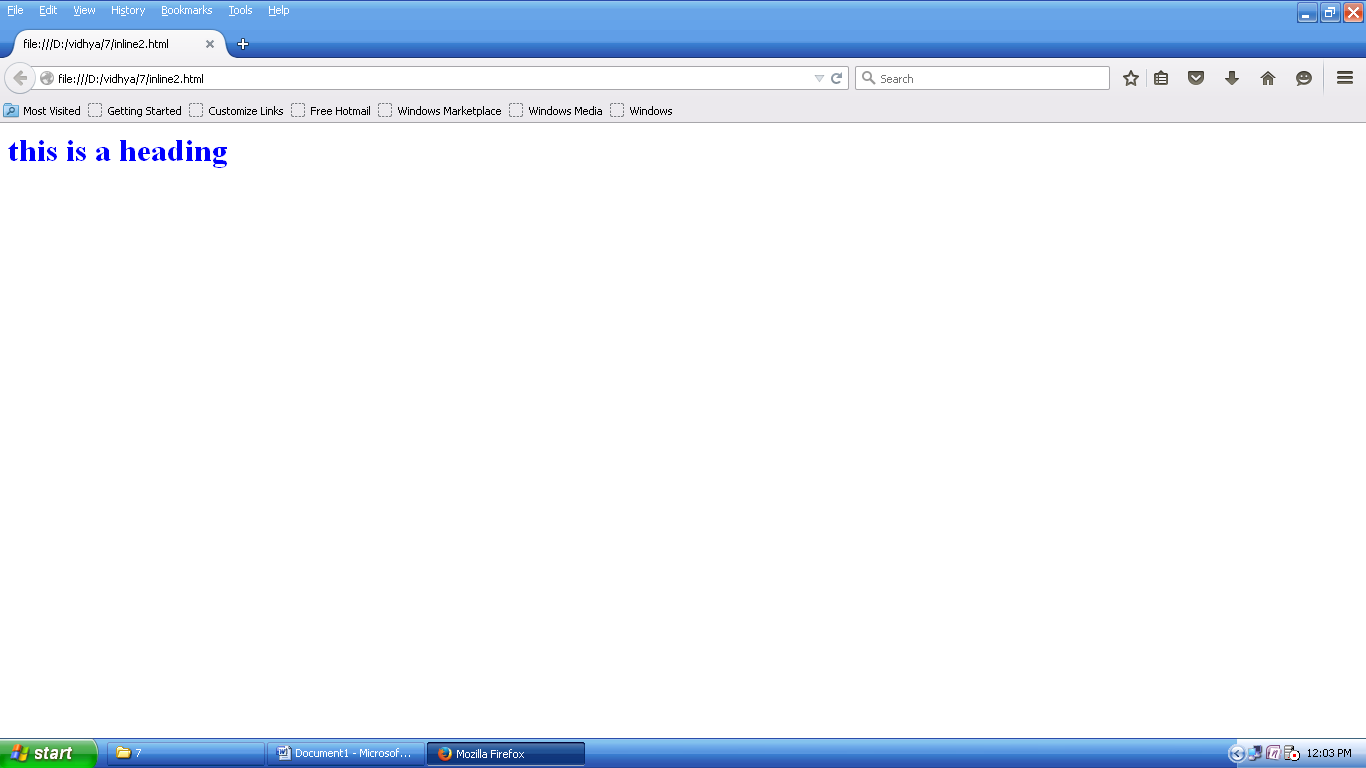 // External Stylesheet<html><head><link rel="stylesheet"href="styles.css"></head><body><h1>this is a heading</h1><p>this is a paragraph</p></body></html>Output: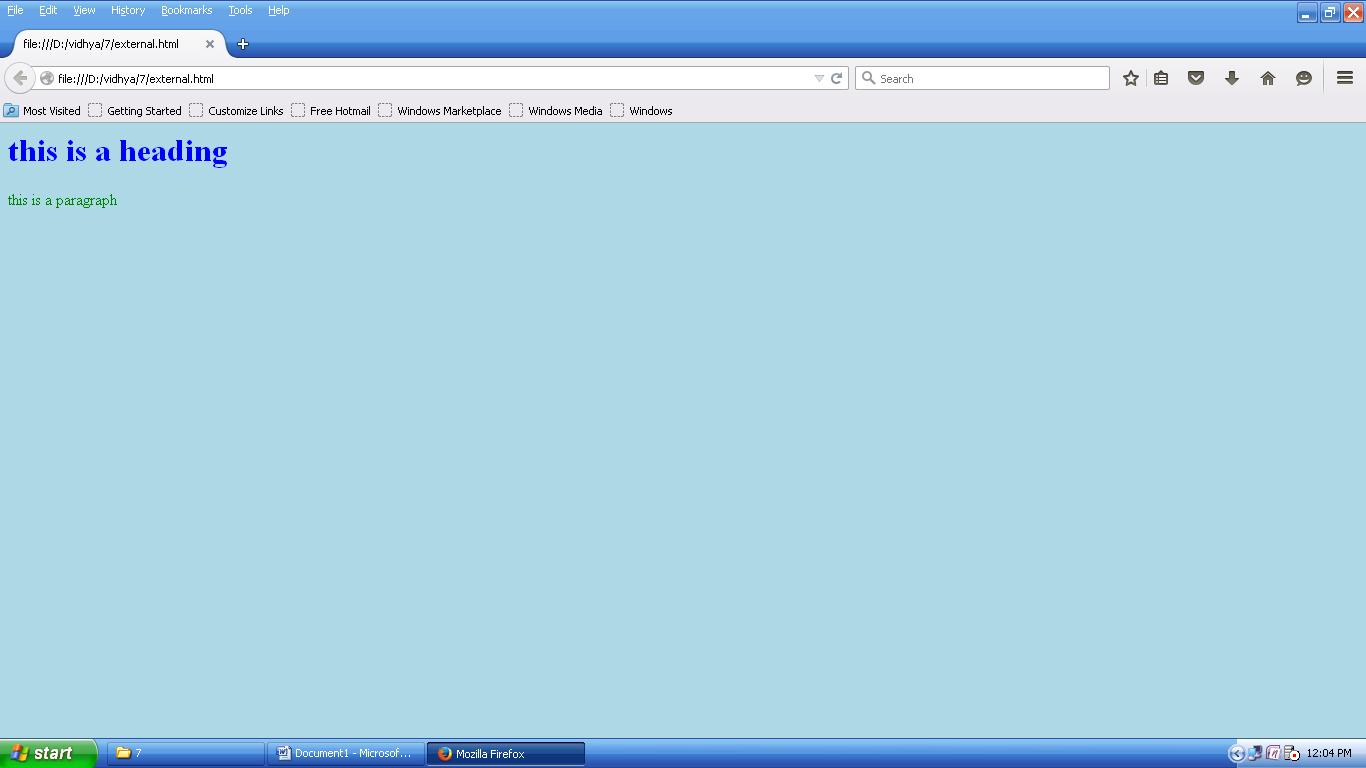 